Результати навчанняПР1. Здійснювати пошук, опрацювання та аналіз професійно важливих знань із різних джерел із використанням сучасних інформаційно-комунікаційних технологійПР10. Здійснювати аналітичний пошук відповідної до сформульованої проблеми наукової інформації та оцінювати її за критеріями адекватності.ПРН1	Розпізнавати в різних політичних, культурних, економічних явищах та подіях, складові компоненти, що несуть в собі позитивні та негативні наслідки шляхом їх аналізу в рамках загальновизначених філософських концепцій розвитку суспільства. ПРН2	Використовувати набуті нові знання та розробки у практичній діяльності: професійно орієнтуватися у сучасних теоретичних підходах та практичних напрямахТеми що розглядаються Тема №1. Історія психології: предмет, методологія, етапи розвитку Тема №2. Психологія античності, її становлення і розвиток Тема №3. Психологія стародавнього світуТема №4. Психологічні вчення ХVII ст.Тема №5. Розвиток психології у ХІХ ст.: природно-наукові передумови зародження психології як самостійної науки (розвиток експериментальної психології)Тема №6. Розвиток психології у ХІХ ст.: розгалуження психологічної наукиТема №7. Розвиток психології у ХХ ст.: психологічні напрямки д./п. ХХ ст.Тема №8. Розвиток психології ХХ ст.: психологія радянського періодуМетодами навчання у викладанні навчальної дисципліни «Історія психології» є:- словесні (бесіда, дискусія, лекція, робота з книгою);- наочні (ілюстрація практичними прикладами);- практичні (практичні вправи).Активні методи навчання, які застосовуються: дискусія, мозковий штурм, проблемні методи, метод конкретних практичних педагогічних ситуацій, навчальні, ділові та рольові ігриМЕТОДИ КОНТРОЛЮМетодами контролю у викладанні навчальної дисципліни  «Історія психології» є усний та письмовий контроль під час проведення поточного та семестрового контролю.Поточний контроль реалізується у формі опитування, виступів на практичних заняттях, тестів, виконання індивідуальних завдань, проведення контрольних робіт. Контроль складової робочої програми, яка освоюється під час самостійної роботи студента, проводиться:з лекційного матеріалу – шляхом перевірки конспектів;з практичних занять – за допомогою перевірки виконаних завдань.Семестровий контроль проводиться у формі заліку відповідно до навчального плану в обсязі навчального матеріалу, визначеного навчальною програмою та у терміни, встановлені навчальним планом.Семестровий контроль також проводитися в усній формі по питаннях до заліку або в письмовій формі за контрольними завданнями. Результати поточного контролю враховуються як допоміжна інформація для виставлення оцінки з даної дисципліни.Студент вважається допущеним до семестрового контролю з навчальної дисципліни за умови повного відпрацювання усіх практичних занять, передбачених навчальною програмою з дисципліниРозподіл балів, які отримують студентиТаблиця 1. – Розподіл балів для оцінювання успішності студента для залікуКритерії  та система оцінювання знань та вмінь студентів. Згідно основних положень ЄКТС, під системою оцінювання слід розуміти сукупність методів (письмові, усні і практичні тести, екзамени, проекти, тощо), що використовуються при оцінюванні досягнень особами, що навчаються, очікуваних результатів навчання.Успішне оцінювання результатів навчання є передумовою присвоєння кредитів особі, що навчається. Тому твердження про результати вивчення компонентів програм завжди повинні супроводжуватися зрозумілими та відповідними критеріями оцінювання для присвоєння кредитів. Це дає можливість стверджувати, чи отримала особа, що навчається, необхідні знання, розуміння, компетенції.Критерії оцінювання – це описи того, що як очікується, має зробити особа, яка навчається, щоб продемонструвати досягнення результату навчання.Основними концептуальними положеннями системи оцінювання знань та вмінь студентів є:Підвищення якості підготовки і конкурентоспроможності фахівців за рахунок стимулювання самостійної та систематичної роботи студентів протягом навчального семестру, встановлення постійного зворотного зв’язку викладачів з кожним студентом та своєчасного коригування його навчальної діяльності.Підвищення об’єктивності оцінювання знань студентів відбувається за рахунок контролю протягом семестру із використанням 100 бальної шкали (табл. 2). Оцінки обов’язково переводять у національну шкалу (з виставленням державної семестрової оцінки „відмінно”, „добре”, „задовільно” чи „незадовільно”) та у шкалу ЕСТS (А, В, С, D, Е, FХ, F).Таблиця 3 – Шкала оцінювання знань та умінь: національна та ЕСТSОсновна література1. Великие мьшслители Востока./ Под ред. Яна П. Мак-Грила. - М.:Кромм, 1994. - 516 с.2. Гальперин П.Я., Ждан А.Н. История психологи. - М.: Акад. проект Деловая книга, 2002. - 832 с.3. Гуманістична психологія: Антологія: Навч. посіб. для студ. вищ. навч. закладів: у 3-х т./. / Р. Трач. Г. Балл. - К.: Університетське видавництво «Пульсари», 2001. - Том 1: Гуманістичні підходи в західній психології ХХ ст. 2001.- 252 с.4. Гуманістична психологія: Антологія: |в 3-х т.|. : Навч. посіб. для студ. вищ. навч. закл. / Р. Трач, Г. Балл. - К.: Унів. вид-во ПУЛЬСАРИ, 2001. -Т. 2: - 2005. - 279 с.	5. Данилюк І. Історія психології в Україні. - К.: Либідь, 2002. - 152 с.6. Ждан А.Н. История психологий : от античности к современности: Учебник для вузов. - 4-е изд., перераб. - М.: Академический Проект; Екатеринбург: Деловая книга, 2002. - 528 с.7. Жуков С.М., Жукова Т.В. Історія психології: Навчальний посібник. - К.: Цент навчальної літератури, 2005. - 224 с.8. Жуков С. М., Жукова Т. В. Історія психології. - К.: Кондор, 2009. --232 с.9. Избранные произведения мыслителей стран Ближнего и Среднего Востока ІХ - ХІУ вв. / С. Н. Григорян. А. В. Сагадеев. - М. : Соцэк-гиз,1961. - 632 с.10. Корольчук М.С., Криворучко П.П. Історія психології: Навч. посібник: К.:Ельга, Ніка-Центр, 2010. - 248 с.11. Маноха І.П., Роменець В.А. Історія психології ХХ століття: Навчальний посібник для ВНЗ. - К.: Либідь, 2003 - 990 с.12. Марцинковская Т.Д. История психологии: Учеб пос. для студ. вьшсш. учеб. зав. - М.: Издательский центр «Академия», 2009, -544 с.13. Лихи Т. История современной психологий, -- СПб.: Питер, 2003. - 448 с.14. Лучинин А.С. История психологи: Учебное пособие. - М.: Изд-во «Экзамен», 2005. - 288с.15. Петровский А.В., Ярошевский М.Г. История и теория психологий. В 2-х т. - Ростов-на-Дону: Издательство «Феникс», 1996, Т.1 - 416 с., Т.2. - 416 с.16. Роменець В.А. Історія психології Стародавнього світу і середніх віків. - К.: Вища школа, 1983. -416 с.17. Роменець В.А. Історія психології епохи Відродження. - К.: Вища школа, 1988. - 408 с.18. Роменець В.А. Історія психології епохи Просвітництва: Навч. Посібник. - К.: Вища школа, 1993. - 568 с.19. Роменець В. А. Історія психології ХМПІ століття. Епоха Просвітництва: Навч. посібн. - К.: Либідь, 2006. -- 1000 с.20. Роменець В.А. Історія психології ХІХ - початку ХХ століття. - К.: Вища школа, 1995, - 613 с.21. Саугстад П. История психологии. От истоков до наших дней. - Самара: Бахрах. - М, 2008. - 544 с.22. Шульц Д.П., Шульц С.З. История современной психологий. -- СПб.: Изд-во «Евразия», 1998. - 528 с.23. Ярошевский М.Г. История психологий. - М.: Мьсль, 1985. - 575 с.24. Якунин В.А. История психологии: Учеб. пособигє. - СПб.: Изд-во Михайлова В.А., 2001. - 379.Структурно-логічна схема вивчення навчальної дисципліниТаблиця 4. – Перелік дисциплін Провідний лектор Марія ТАТІЄВСЬКА__		________________(посада, звання, ПІБ)				(підпис)ІСТОРІЯ ПСИХОЛОГІЇ СИЛАБУСІСТОРІЯ ПСИХОЛОГІЇ СИЛАБУСІСТОРІЯ ПСИХОЛОГІЇ СИЛАБУСІСТОРІЯ ПСИХОЛОГІЇ СИЛАБУСІСТОРІЯ ПСИХОЛОГІЇ СИЛАБУСІСТОРІЯ ПСИХОЛОГІЇ СИЛАБУСІСТОРІЯ ПСИХОЛОГІЇ СИЛАБУСШифр і назва спеціальностіШифр і назва спеціальностіШифр і назва спеціальності053 ПсихологіяІнститут / факультетІнститут / факультетСоціально-гуманітарних технологійНазва програмиНазва програмиНазва програмиПсихологіяКафедраКафедраПедагогіки та психології управління соціальними системами імені акад. І.А. ЗязюнаТип програмиТип програмиТип програмиОсвітньо-професійнаМова навчанняМова навчанняукраїнськаВикладачВикладачВикладачВикладачВикладачВикладачВикладачТатієвська Марія МаратівнаТатієвська Марія МаратівнаТатієвська Марія МаратівнаТатієвська Марія МаратівнаТатієвська Марія Маратівнаpochta939@gmail.compochta939@gmail.com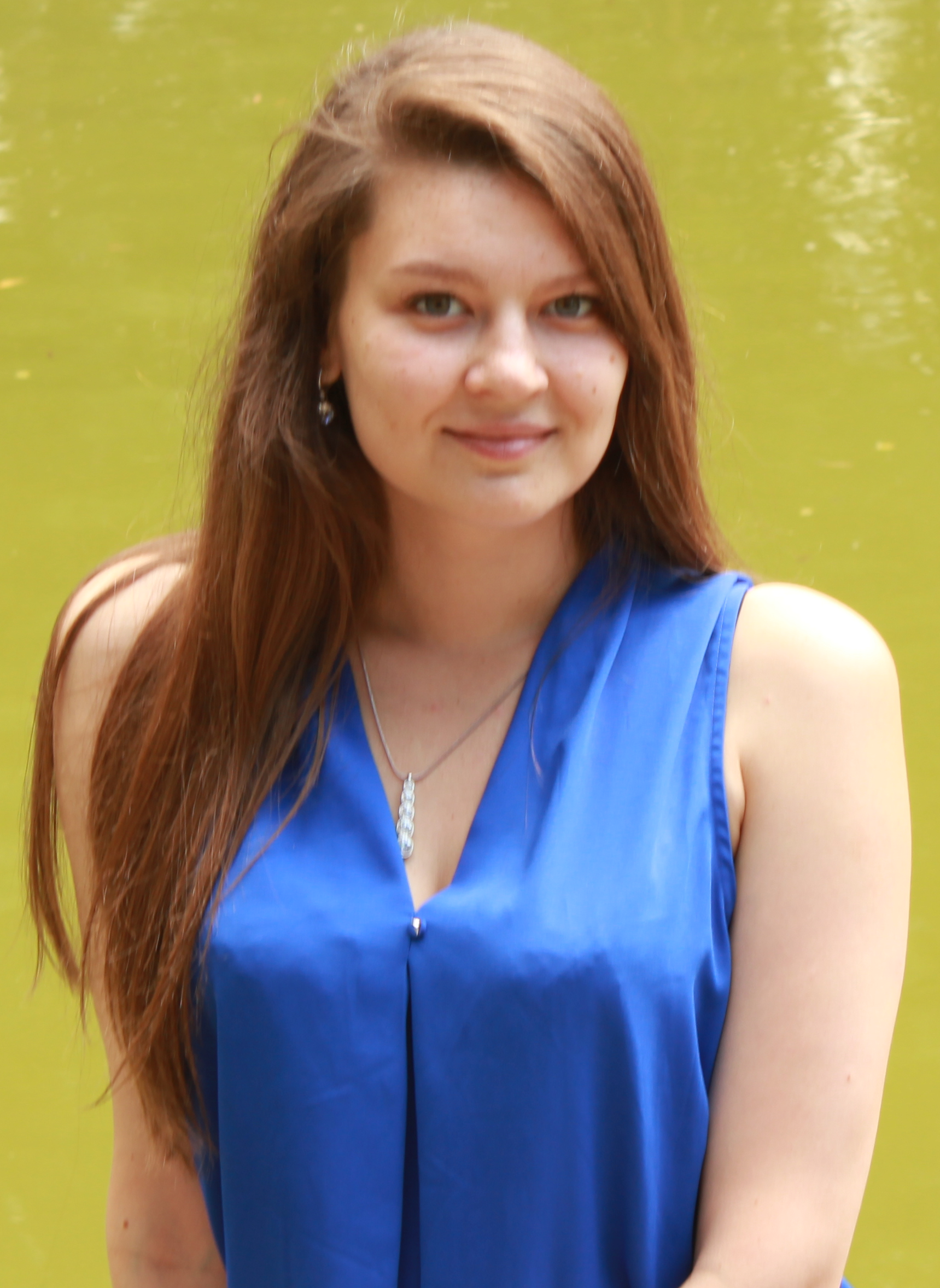 Кандидат психологічних наук, доцент кафедри педагогіки та психології управління соціальними системами імені акад. І.А. Зязюна НТУ «ХПІ». Викладач, лектор з дисциплін: «Позитивна психологія», «Історія психології» українською та англійською мовами. Професійні інтереси: позитивна психологія, психологія особистості, психологічне консультування.Кандидат психологічних наук, доцент кафедри педагогіки та психології управління соціальними системами імені акад. І.А. Зязюна НТУ «ХПІ». Викладач, лектор з дисциплін: «Позитивна психологія», «Історія психології» українською та англійською мовами. Професійні інтереси: позитивна психологія, психологія особистості, психологічне консультування.Кандидат психологічних наук, доцент кафедри педагогіки та психології управління соціальними системами імені акад. І.А. Зязюна НТУ «ХПІ». Викладач, лектор з дисциплін: «Позитивна психологія», «Історія психології» українською та англійською мовами. Професійні інтереси: позитивна психологія, психологія особистості, психологічне консультування.Кандидат психологічних наук, доцент кафедри педагогіки та психології управління соціальними системами імені акад. І.А. Зязюна НТУ «ХПІ». Викладач, лектор з дисциплін: «Позитивна психологія», «Історія психології» українською та англійською мовами. Професійні інтереси: позитивна психологія, психологія особистості, психологічне консультування.Кандидат психологічних наук, доцент кафедри педагогіки та психології управління соціальними системами імені акад. І.А. Зязюна НТУ «ХПІ». Викладач, лектор з дисциплін: «Позитивна психологія», «Історія психології» українською та англійською мовами. Професійні інтереси: позитивна психологія, психологія особистості, психологічне консультування.Загальна інформація про курсЗагальна інформація про курсЗагальна інформація про курсЗагальна інформація про курсЗагальна інформація про курсЗагальна інформація про курсЗагальна інформація про курсАнотаціяАнотаціяВ рамках курсу «Історія психології» вивчається зміна і розвиток поглядів на природу психічного згідно із зміною історичних періодів.В рамках курсу «Історія психології» вивчається зміна і розвиток поглядів на природу психічного згідно із зміною історичних періодів.В рамках курсу «Історія психології» вивчається зміна і розвиток поглядів на природу психічного згідно із зміною історичних періодів.В рамках курсу «Історія психології» вивчається зміна і розвиток поглядів на природу психічного згідно із зміною історичних періодів.В рамках курсу «Історія психології» вивчається зміна і розвиток поглядів на природу психічного згідно із зміною історичних періодів.Цілі курсуЦілі курсуМета викладання навчальної дисципліни «Історія психології» є вивчення історичного розвитку психологічних знань у різних країнах, їх специфіки, зв'язку з суспільно-історичними умовами ї станом духовного життя, культурою. Соціокультурний контекст розвитку психологічних знань  розкриває дієву роль психології у вирішенні соціально значущих проблем у різних сферах суспільного життя (вихованні, навчанні, стиці відносин між людьми тощо). Тим самим освоєння минулого в контексті курсу «Історія психології» націлене на виховання у студентів відповідального ставлення до майбутньої професійної діяльностіМета викладання навчальної дисципліни «Історія психології» є вивчення історичного розвитку психологічних знань у різних країнах, їх специфіки, зв'язку з суспільно-історичними умовами ї станом духовного життя, культурою. Соціокультурний контекст розвитку психологічних знань  розкриває дієву роль психології у вирішенні соціально значущих проблем у різних сферах суспільного життя (вихованні, навчанні, стиці відносин між людьми тощо). Тим самим освоєння минулого в контексті курсу «Історія психології» націлене на виховання у студентів відповідального ставлення до майбутньої професійної діяльностіМета викладання навчальної дисципліни «Історія психології» є вивчення історичного розвитку психологічних знань у різних країнах, їх специфіки, зв'язку з суспільно-історичними умовами ї станом духовного життя, культурою. Соціокультурний контекст розвитку психологічних знань  розкриває дієву роль психології у вирішенні соціально значущих проблем у різних сферах суспільного життя (вихованні, навчанні, стиці відносин між людьми тощо). Тим самим освоєння минулого в контексті курсу «Історія психології» націлене на виховання у студентів відповідального ставлення до майбутньої професійної діяльностіМета викладання навчальної дисципліни «Історія психології» є вивчення історичного розвитку психологічних знань у різних країнах, їх специфіки, зв'язку з суспільно-історичними умовами ї станом духовного життя, культурою. Соціокультурний контекст розвитку психологічних знань  розкриває дієву роль психології у вирішенні соціально значущих проблем у різних сферах суспільного життя (вихованні, навчанні, стиці відносин між людьми тощо). Тим самим освоєння минулого в контексті курсу «Історія психології» націлене на виховання у студентів відповідального ставлення до майбутньої професійної діяльностіМета викладання навчальної дисципліни «Історія психології» є вивчення історичного розвитку психологічних знань у різних країнах, їх специфіки, зв'язку з суспільно-історичними умовами ї станом духовного життя, культурою. Соціокультурний контекст розвитку психологічних знань  розкриває дієву роль психології у вирішенні соціально значущих проблем у різних сферах суспільного життя (вихованні, навчанні, стиці відносин між людьми тощо). Тим самим освоєння минулого в контексті курсу «Історія психології» націлене на виховання у студентів відповідального ставлення до майбутньої професійної діяльностіФормат Формат Лекції, практичні заняття,самостійна робота. Підсумковий контроль –залікЛекції, практичні заняття,самостійна робота. Підсумковий контроль –залікЛекції, практичні заняття,самостійна робота. Підсумковий контроль –залікЛекції, практичні заняття,самостійна робота. Підсумковий контроль –залікЛекції, практичні заняття,самостійна робота. Підсумковий контроль –залікСеместр111111Поточне тестування та самостійна роботаПоточне тестування та самостійна роботаПоточне тестування та самостійна роботаПоточне тестування та самостійна роботаПоточне тестування та самостійна роботаПоточне тестування та самостійна роботаПоточне тестування та самостійна роботаПоточне тестування та самостійна роботаПоточне тестування та самостійна роботаПідсумкова кіл-ть балівЗмістовий модуль №1Змістовий модуль №1Змістовий модуль №1Змістовий модуль №1Змістовий модуль №1Змістовий модуль №2Змістовий модуль №2Змістовий модуль №2Змістовий модуль №2100ВступТ1Т2Т3Т4Т5Т6Т7Т810041212121212121212100РейтинговаОцінка, балиОцінка ЕСТS та її визначенняНаціональна  оцінкаКритерії оцінюванняКритерії оцінюванняКритерії оцінюванняРейтинговаОцінка, балиОцінка ЕСТS та її визначенняНаціональна  оцінкапозитивніпозитивнінегативні12344590-100АВідмінно- Глибоке знання навчального матеріалу модуля, що містяться в основних і додаткових літературних джерелах;- вміння аналізувати явища, які вивчаються, в їхньому взаємозв’язку і розвитку;- вміння проводити теоретичні розрахунки;- відповіді на запитання чіткі, лаконічні, логічно послідовні;- вміння  вирішувати складні практичні задачі.- Глибоке знання навчального матеріалу модуля, що містяться в основних і додаткових літературних джерелах;- вміння аналізувати явища, які вивчаються, в їхньому взаємозв’язку і розвитку;- вміння проводити теоретичні розрахунки;- відповіді на запитання чіткі, лаконічні, логічно послідовні;- вміння  вирішувати складні практичні задачі.Відповіді на запитання можуть  містити незначні неточності                82-89ВДобре- Глибокий рівень знань в обсязі обов’язкового матеріалу, що передбачений модулем;- вміння давати аргументовані відповіді на запитання і проводити теоретичні розрахунки;- вміння вирішувати складні практичні задачі.- Глибокий рівень знань в обсязі обов’язкового матеріалу, що передбачений модулем;- вміння давати аргументовані відповіді на запитання і проводити теоретичні розрахунки;- вміння вирішувати складні практичні задачі.Відповіді на запитання містять певні неточності;75-81СДобре- Міцні знання матеріалу, що вивчається, та його практичного застосування;- вміння давати аргументовані відповіді на запитання і проводити теоретичні розрахунки;- вміння вирішувати практичні задачі.- Міцні знання матеріалу, що вивчається, та його практичного застосування;- вміння давати аргументовані відповіді на запитання і проводити теоретичні розрахунки;- вміння вирішувати практичні задачі.- невміння використовувати теоретичні знання для вирішення складних практичних задач.64-74ДЗадовільно- Знання основних фундаментальних положень матеріалу, що вивчається, та їх практичного застосування;- вміння вирішувати прості практичні задачі.Невміння давати аргументовані відповіді на запитання;- невміння аналізувати викладений матеріал і виконувати розрахунки;- невміння вирішувати складні практичні задачі.Невміння давати аргументовані відповіді на запитання;- невміння аналізувати викладений матеріал і виконувати розрахунки;- невміння вирішувати складні практичні задачі.60-63  ЕЗадовільно- Знання основних фундаментальних положень матеріалу модуля,- вміння вирішувати найпростіші практичні задачі.Незнання окремих (непринципових) питань з матеріалу модуля;- невміння послідовно і аргументовано висловлювати думку;- невміння застосовувати теоретичні положення при розвязанні практичних задачНезнання окремих (непринципових) питань з матеріалу модуля;- невміння послідовно і аргументовано висловлювати думку;- невміння застосовувати теоретичні положення при розвязанні практичних задач35-59FХ (потрібне додаткове вивчення)НезадовільноДодаткове вивчення матеріалу модуля може бути виконане в терміни, що передбачені навчальним планом.Незнання основних фундаментальних положень навчального матеріалу модуля;- істотні помилки у відповідях на запитання;- невміння розв’язувати прості практичні задачі.Незнання основних фундаментальних положень навчального матеріалу модуля;- істотні помилки у відповідях на запитання;- невміння розв’язувати прості практичні задачі.1-34 F  (потрібне повторне вивчення)Незадовільно-- Повна відсутність знань значної частини навчального матеріалу модуля;- істотні помилки у відповідях на запитання;-незнання основних фундаментальних положень;- невміння орієнтуватися під час розв’язання  простих практичних задач- Повна відсутність знань значної частини навчального матеріалу модуля;- істотні помилки у відповідях на запитання;-незнання основних фундаментальних положень;- невміння орієнтуватися під час розв’язання  простих практичних задачВивчення цієї дисципліни безпосередньо спирається на:На результати вивчення цієї дисципліни безпосередньо спираються:Загальна психологіяМетодика викладання психологіїПрактикум із загальної психологіїФілософія психологіїВступ до спеціальності